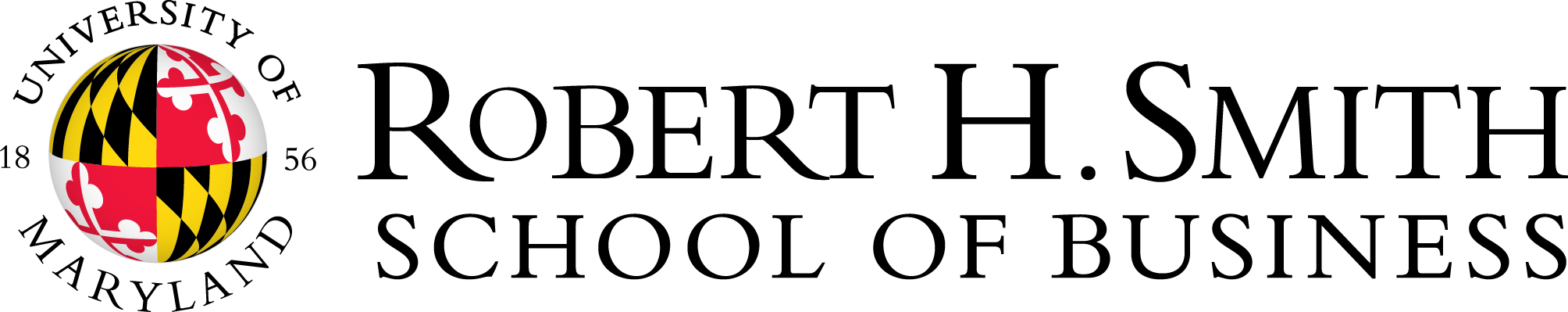 May 26, 2021To Whom It May Concern:The following reflects the tuition rates for the Part-time MBA program at the Robert H. Smith School of Business. For additional information regarding tuition and fees please visit: https://networth.rhsmith.umd.edu/smith/financial-information/fall-2021-tuition-pt. Sincerely, Masters Programs Office Robert H. Smith School of Business MBA Off-Site Campus $1682 per credit